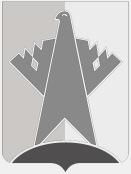 АДМИНИСТРАЦИЯ СУРГУТСКОГО РАЙОНАХАНТЫ-МАНСИЙСКОГО АВТОНОМНОГО ОКРУГА - ЮГРЫПОСТАНОВЛЕНИЕ« 24 »  декабря  2015 года                                                                                                    № 5411-нпа                г. СургутО внесении изменений в постановлениеадминистрации Сургутского районаот 31.12.2014 № 5119-нпа	В целях приведения нормативных правовых актов администрации Сургутского района в соответствие с решением Думы Сургутского района                 от 26.11.2015 № 777 «О внесении изменений в решение Думы Сургутского района от 24 декабря 2010 года № 706 ״Об утверждении структуры администрации Сургутского района״», исполнения пункта 3 приложения к распоряжению администрации Сургутского района от 01.12.2015 № 664-р «Об утверждении плана подготовки правовых актов»: 	1. Внести в постановление администрации Сургутского района                           от 31.12.2014 № 5119-нпа «Об утверждении Положения о ведении учёта детей, подлежащих обучению по образовательным программам дошкольного, началь-ного общего, основного общего, среднего общего образования на территории Сургутского района» (с изменениями от 23.07.2015 № 2445-нпа, от 05.11.2015           № 4749-нпа, от 30.11.2015 № 5043-нпа)  следующие изменения:	1.1. По всему тексту постановления и приложения к нему слова «департамент образования» в соответствующих падежах заменить словами «департамент образования и молодёжной политики» в соответствующих падежах.	1.2. В абзаце 1 пункта 2.6. раздела 2 приложения к постановлению после слов «отдел дошкольного образования», «отдел общего образования» дополнить словами «управления общего образования».	1.3. В пункте 2.7. раздела 2 приложения к постановлению после слов «дошкольного образования» дополнить словами «управления общего образования».	1.4. В подпункте 3.3.1. пункта 3.3. раздела 3 приложения к постановлению после слов «отдел дошкольного образования» дополнить словами «управления общего образования».	1.5. В первом абзаце пункта 3.4. раздела 3 приложения к постановлению после слов «отдел дошкольного образования» дополнить словами «управления общего образования».	1.6. В примечании приложений 1 - 5 к Положению о ведении учёта детей, подлежащих обучению по образовательным программам дошкольного, начального общего, основного общего, среднего общего образования на территории Сургутского района после слов «отдел общего образования» дополнить словами «управления общего образования».	1.7. В примечании приложения 6 к Положению о ведении учёта детей, подлежащих обучению по образовательным программам дошкольного, начального общего, основного общего, среднего общего образования на территории Сургутского района после слов «отдел дошкольного образования» дополнить словами «управления общего образования».	2. Опубликовать настоящее постановление в средствах массовой информации и разместить на официальном сайте муниципального образования Сургутский район.	3. Настоящее постановление вступает в силу после его официального опубликования (обнародования). Глава администрацииСургутского района								    С.А. Черкашин